Semana 1 de junio.ASIGNATURA: Artes visualesASIGNATURA: Artes visualesGUÍA DE APRENDIZAJEProfesora: Carolina Godoy BinetGUÍA DE APRENDIZAJEProfesora: Carolina Godoy BinetGUÍA DE APRENDIZAJEProfesora: Carolina Godoy BinetNombre Estudiante:Nombre Estudiante:Curso: 7°básicoUnidad 1:  Creación en el plano y diversidad culturalUnidad 1:  Creación en el plano y diversidad culturalUnidad 1:  Creación en el plano y diversidad culturalObjetivo de Aprendizaje: OA1 Describen percepciones, sentimientos e ideas que les genera la observación de manifestaciones estéticas patrimoniales y contemporáneas.Objetivo de Aprendizaje: OA1 Describen percepciones, sentimientos e ideas que les genera la observación de manifestaciones estéticas patrimoniales y contemporáneas.Objetivo de Aprendizaje: OA1 Describen percepciones, sentimientos e ideas que les genera la observación de manifestaciones estéticas patrimoniales y contemporáneas.Recursos de aprendizaje a utilizar: croqueraRecursos de aprendizaje a utilizar: croqueraRecursos de aprendizaje a utilizar: croqueraInstrucciones: Hoy analizaremos los sentimientos y emociones que nacen de nosotros al observar obras de artes de distinta índole. A continuación les dejaré unas directrices para analizar, luego una sugerencia de obra visual para analizar, pero puedes elegir otra a tu gusto. Las imágenes serán enviadas al whatsapp del curso. Saludos y espero sus trabajos para la semana del 29 de Junio, recuerda que puedes contactarme por el whatsapp de tu curso o a mi correo electrónico carolinagodoy@liceojuanrusqueportal.clConsideraciones para analizar una obra: Formas principales Forma: Aunque la forma visual de un objeto viene determinada en gran medida por sus límites exteriores, no se puede decir que estos límites sean la forma. Igualmente es posible representar la composición básica de una imagen reduciendo las siluetas o personajes a figuras geométricas elementales. Al hablar de forma nos referimos a dos propiedades muy diferentes de los objetos visuales: 1) Forma material, visible o palpable. Límites reales que hace el artista: líneas, contornos, masas, volúmenes. 2) Configuración o esqueleto estructural creado en la percepción por esas formas materiales. La identidad de un objeto visual depende tanto de su forma como del esqueleto estructural creado por esta. Por ejemplo: diferentes triángulos tienen caracteres visuales claramente diferentes, que no se pueden inferir de su forma material, sino únicamente del esqueleto estructural inducido. Un triángulo o rectángulo inclinado no pasa a ser un objeto distinto: se lo ve desviado de su posición más normal. Pero si a un cuadrado se le da una inclinación similar, se transforma perceptualmente en otra figura más dinámica y menos estable, en un rombo. La forma o configuración de un elemento influye en su peso. Por ejemplo: la forma regular de las figuras geométricamente simples las hace parecer más pesadas. A su vez, las formas orientadas verticalmente parecen pesar más que las oblicuas; mientras que las oblicuas parecen más inestables que las horizontales. El peso también depende del tamaño y del color. El aislamiento o agrupamiento confiere, respectivamente, mayor o menor peso compositivo a las formas.d) Elementos plásticos Línea: Es un elemento unidimensional. Puede presentarse como elemento estructural del espacio, como elemento expresivo (grafismo, trazo) y/o como elemento descriptivo, o contorno (de formas, superficies, masas, volúmenes). Se la puede clasificar según su trayectoria en: rectas, curvas, abiertas, cerradas, quebradas, mixtas, onduladas; según su posición en: paralelas, divergentes, convergentes, perpendiculares, verticales, horizontales, oblícuas; y, según su trazo en: continua, discontinua, insinuada o no, gruesa, fina, grosor uniforme o variable, texturada o no. Su papel puede variar en la imagen, desempeñando una subordinación respecto a la forma o al color, o actuando como ente independiente. La organización lineal de una composición provoca relaciones rítmicas, resonancias, equilibrio, estática, dinámica, etc. Forma: Apariencia, configuración, estructura (ver punto b). Puede variar la manera de presentarse en: cerrada, abierta, figurativa, semifigurativa, abstracta, plana, volumétrica, geométrica, ageométrica, orgánica, inorgánica, etc.. Su comportamiento depende de la actitud, dirección, agrupamiento, interacción, superposición, transparencia y otras relaciones entre sí. Color: Cualidad de los objetos que depende de las radiaciones que absorbe y las que refleja, ya que la luz blanca contiene todas las radiaciones del espectro visible. Hay variables como la saturación o desaturación, la temperatura (fríos y cálidos), el valor (claros y oscuros), el simbolismo, la relación con los objetos reales (color local, arbitrario), las armonías (primarios, secundarios, alternos, complementarios, etc.). En una imagen hay relaciones cromáticas de dominante, subordinado y acento, dependiendo de la organización del color en el campo visual. Para lograr el volumen de los objetos, los artistas pueden trabajar con color modulado (mezcla de colores con colores –variaciones tonales-), o con color modelado (mezcla de colores con valores o acromáticos–blanco, negro, gris-). El binomio color-luz es indispensable para valorar cualquier composición Valor: Grado de claridad u oscuridad, de posibilidad lumínica. Cuando un color se aproxima en luminosidad al blanco o a un color claro, tiene un valor alto; cuando se aproxima al negro o a un tono oscuro, es un color de valor bajo. El valor en el objeto representado tiene que ver con la relación establecida entre el color y el grado de intensidad de luz que su superficie refleja. Según su distribución, la luz puede ser diáfana u homogénea para el conjunto de la composición o luz focalizada, en la que el fondo oscuro potencia las figuras iluminadas del primer término. A través de la esta luz focalizada o dirigida, se plantean recorridos lumínicos cuya finalidad es la potenciación del mensaje. Así, el artista no ilumina la parte principal de la composición, sino aquello que le interesa destacar. Este tipo de luz es propia del claroscurismo que, paradójicamente, subraya el mensaje naturalista mediante una luz artificial. Cuando la zona oscura es mayor que la iluminada se denomina tenebrismo. La luz difusa inconcretiza los contornos de los objetos creando una atmósfera irreal (por ejemplo en el sfumato). La luz simbólica e irreal propone emisores de luz que provienen de las figuras. ANALISIS DE UNA OBRA PICTÓRICA 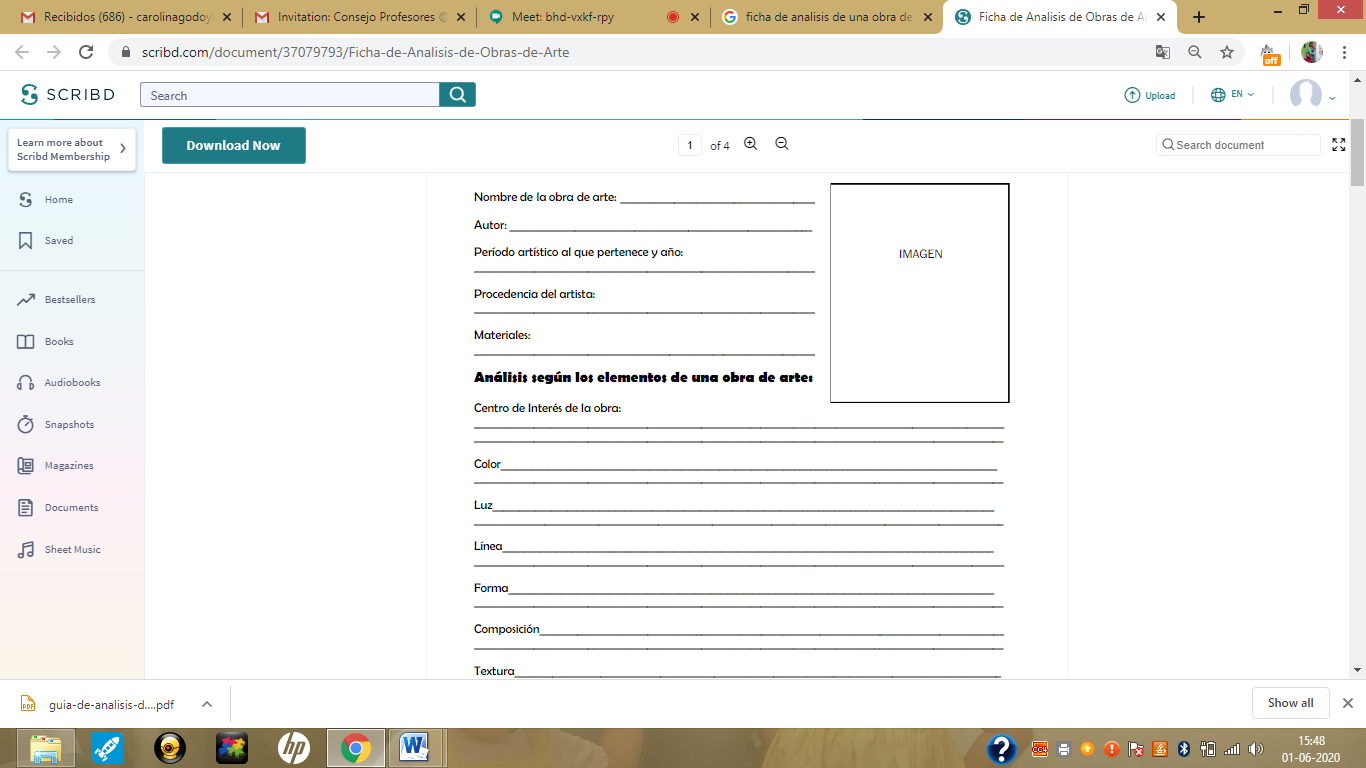                ¿qué te transmite la obra?_______________________________________________________________________________________________________________________________________________________________________________________________________________________________________________________________________________________________________________________________________________________________________________________________________________________________________________________________________________________________________________________________________________________________________________________________________________________________________________________________________________________________________________________________Instrucciones: Hoy analizaremos los sentimientos y emociones que nacen de nosotros al observar obras de artes de distinta índole. A continuación les dejaré unas directrices para analizar, luego una sugerencia de obra visual para analizar, pero puedes elegir otra a tu gusto. Las imágenes serán enviadas al whatsapp del curso. Saludos y espero sus trabajos para la semana del 29 de Junio, recuerda que puedes contactarme por el whatsapp de tu curso o a mi correo electrónico carolinagodoy@liceojuanrusqueportal.clConsideraciones para analizar una obra: Formas principales Forma: Aunque la forma visual de un objeto viene determinada en gran medida por sus límites exteriores, no se puede decir que estos límites sean la forma. Igualmente es posible representar la composición básica de una imagen reduciendo las siluetas o personajes a figuras geométricas elementales. Al hablar de forma nos referimos a dos propiedades muy diferentes de los objetos visuales: 1) Forma material, visible o palpable. Límites reales que hace el artista: líneas, contornos, masas, volúmenes. 2) Configuración o esqueleto estructural creado en la percepción por esas formas materiales. La identidad de un objeto visual depende tanto de su forma como del esqueleto estructural creado por esta. Por ejemplo: diferentes triángulos tienen caracteres visuales claramente diferentes, que no se pueden inferir de su forma material, sino únicamente del esqueleto estructural inducido. Un triángulo o rectángulo inclinado no pasa a ser un objeto distinto: se lo ve desviado de su posición más normal. Pero si a un cuadrado se le da una inclinación similar, se transforma perceptualmente en otra figura más dinámica y menos estable, en un rombo. La forma o configuración de un elemento influye en su peso. Por ejemplo: la forma regular de las figuras geométricamente simples las hace parecer más pesadas. A su vez, las formas orientadas verticalmente parecen pesar más que las oblicuas; mientras que las oblicuas parecen más inestables que las horizontales. El peso también depende del tamaño y del color. El aislamiento o agrupamiento confiere, respectivamente, mayor o menor peso compositivo a las formas.d) Elementos plásticos Línea: Es un elemento unidimensional. Puede presentarse como elemento estructural del espacio, como elemento expresivo (grafismo, trazo) y/o como elemento descriptivo, o contorno (de formas, superficies, masas, volúmenes). Se la puede clasificar según su trayectoria en: rectas, curvas, abiertas, cerradas, quebradas, mixtas, onduladas; según su posición en: paralelas, divergentes, convergentes, perpendiculares, verticales, horizontales, oblícuas; y, según su trazo en: continua, discontinua, insinuada o no, gruesa, fina, grosor uniforme o variable, texturada o no. Su papel puede variar en la imagen, desempeñando una subordinación respecto a la forma o al color, o actuando como ente independiente. La organización lineal de una composición provoca relaciones rítmicas, resonancias, equilibrio, estática, dinámica, etc. Forma: Apariencia, configuración, estructura (ver punto b). Puede variar la manera de presentarse en: cerrada, abierta, figurativa, semifigurativa, abstracta, plana, volumétrica, geométrica, ageométrica, orgánica, inorgánica, etc.. Su comportamiento depende de la actitud, dirección, agrupamiento, interacción, superposición, transparencia y otras relaciones entre sí. Color: Cualidad de los objetos que depende de las radiaciones que absorbe y las que refleja, ya que la luz blanca contiene todas las radiaciones del espectro visible. Hay variables como la saturación o desaturación, la temperatura (fríos y cálidos), el valor (claros y oscuros), el simbolismo, la relación con los objetos reales (color local, arbitrario), las armonías (primarios, secundarios, alternos, complementarios, etc.). En una imagen hay relaciones cromáticas de dominante, subordinado y acento, dependiendo de la organización del color en el campo visual. Para lograr el volumen de los objetos, los artistas pueden trabajar con color modulado (mezcla de colores con colores –variaciones tonales-), o con color modelado (mezcla de colores con valores o acromáticos–blanco, negro, gris-). El binomio color-luz es indispensable para valorar cualquier composición Valor: Grado de claridad u oscuridad, de posibilidad lumínica. Cuando un color se aproxima en luminosidad al blanco o a un color claro, tiene un valor alto; cuando se aproxima al negro o a un tono oscuro, es un color de valor bajo. El valor en el objeto representado tiene que ver con la relación establecida entre el color y el grado de intensidad de luz que su superficie refleja. Según su distribución, la luz puede ser diáfana u homogénea para el conjunto de la composición o luz focalizada, en la que el fondo oscuro potencia las figuras iluminadas del primer término. A través de la esta luz focalizada o dirigida, se plantean recorridos lumínicos cuya finalidad es la potenciación del mensaje. Así, el artista no ilumina la parte principal de la composición, sino aquello que le interesa destacar. Este tipo de luz es propia del claroscurismo que, paradójicamente, subraya el mensaje naturalista mediante una luz artificial. Cuando la zona oscura es mayor que la iluminada se denomina tenebrismo. La luz difusa inconcretiza los contornos de los objetos creando una atmósfera irreal (por ejemplo en el sfumato). La luz simbólica e irreal propone emisores de luz que provienen de las figuras. ANALISIS DE UNA OBRA PICTÓRICA                ¿qué te transmite la obra?_______________________________________________________________________________________________________________________________________________________________________________________________________________________________________________________________________________________________________________________________________________________________________________________________________________________________________________________________________________________________________________________________________________________________________________________________________________________________________________________________________________________________________________________________Instrucciones: Hoy analizaremos los sentimientos y emociones que nacen de nosotros al observar obras de artes de distinta índole. A continuación les dejaré unas directrices para analizar, luego una sugerencia de obra visual para analizar, pero puedes elegir otra a tu gusto. Las imágenes serán enviadas al whatsapp del curso. Saludos y espero sus trabajos para la semana del 29 de Junio, recuerda que puedes contactarme por el whatsapp de tu curso o a mi correo electrónico carolinagodoy@liceojuanrusqueportal.clConsideraciones para analizar una obra: Formas principales Forma: Aunque la forma visual de un objeto viene determinada en gran medida por sus límites exteriores, no se puede decir que estos límites sean la forma. Igualmente es posible representar la composición básica de una imagen reduciendo las siluetas o personajes a figuras geométricas elementales. Al hablar de forma nos referimos a dos propiedades muy diferentes de los objetos visuales: 1) Forma material, visible o palpable. Límites reales que hace el artista: líneas, contornos, masas, volúmenes. 2) Configuración o esqueleto estructural creado en la percepción por esas formas materiales. La identidad de un objeto visual depende tanto de su forma como del esqueleto estructural creado por esta. Por ejemplo: diferentes triángulos tienen caracteres visuales claramente diferentes, que no se pueden inferir de su forma material, sino únicamente del esqueleto estructural inducido. Un triángulo o rectángulo inclinado no pasa a ser un objeto distinto: se lo ve desviado de su posición más normal. Pero si a un cuadrado se le da una inclinación similar, se transforma perceptualmente en otra figura más dinámica y menos estable, en un rombo. La forma o configuración de un elemento influye en su peso. Por ejemplo: la forma regular de las figuras geométricamente simples las hace parecer más pesadas. A su vez, las formas orientadas verticalmente parecen pesar más que las oblicuas; mientras que las oblicuas parecen más inestables que las horizontales. El peso también depende del tamaño y del color. El aislamiento o agrupamiento confiere, respectivamente, mayor o menor peso compositivo a las formas.d) Elementos plásticos Línea: Es un elemento unidimensional. Puede presentarse como elemento estructural del espacio, como elemento expresivo (grafismo, trazo) y/o como elemento descriptivo, o contorno (de formas, superficies, masas, volúmenes). Se la puede clasificar según su trayectoria en: rectas, curvas, abiertas, cerradas, quebradas, mixtas, onduladas; según su posición en: paralelas, divergentes, convergentes, perpendiculares, verticales, horizontales, oblícuas; y, según su trazo en: continua, discontinua, insinuada o no, gruesa, fina, grosor uniforme o variable, texturada o no. Su papel puede variar en la imagen, desempeñando una subordinación respecto a la forma o al color, o actuando como ente independiente. La organización lineal de una composición provoca relaciones rítmicas, resonancias, equilibrio, estática, dinámica, etc. Forma: Apariencia, configuración, estructura (ver punto b). Puede variar la manera de presentarse en: cerrada, abierta, figurativa, semifigurativa, abstracta, plana, volumétrica, geométrica, ageométrica, orgánica, inorgánica, etc.. Su comportamiento depende de la actitud, dirección, agrupamiento, interacción, superposición, transparencia y otras relaciones entre sí. Color: Cualidad de los objetos que depende de las radiaciones que absorbe y las que refleja, ya que la luz blanca contiene todas las radiaciones del espectro visible. Hay variables como la saturación o desaturación, la temperatura (fríos y cálidos), el valor (claros y oscuros), el simbolismo, la relación con los objetos reales (color local, arbitrario), las armonías (primarios, secundarios, alternos, complementarios, etc.). En una imagen hay relaciones cromáticas de dominante, subordinado y acento, dependiendo de la organización del color en el campo visual. Para lograr el volumen de los objetos, los artistas pueden trabajar con color modulado (mezcla de colores con colores –variaciones tonales-), o con color modelado (mezcla de colores con valores o acromáticos–blanco, negro, gris-). El binomio color-luz es indispensable para valorar cualquier composición Valor: Grado de claridad u oscuridad, de posibilidad lumínica. Cuando un color se aproxima en luminosidad al blanco o a un color claro, tiene un valor alto; cuando se aproxima al negro o a un tono oscuro, es un color de valor bajo. El valor en el objeto representado tiene que ver con la relación establecida entre el color y el grado de intensidad de luz que su superficie refleja. Según su distribución, la luz puede ser diáfana u homogénea para el conjunto de la composición o luz focalizada, en la que el fondo oscuro potencia las figuras iluminadas del primer término. A través de la esta luz focalizada o dirigida, se plantean recorridos lumínicos cuya finalidad es la potenciación del mensaje. Así, el artista no ilumina la parte principal de la composición, sino aquello que le interesa destacar. Este tipo de luz es propia del claroscurismo que, paradójicamente, subraya el mensaje naturalista mediante una luz artificial. Cuando la zona oscura es mayor que la iluminada se denomina tenebrismo. La luz difusa inconcretiza los contornos de los objetos creando una atmósfera irreal (por ejemplo en el sfumato). La luz simbólica e irreal propone emisores de luz que provienen de las figuras. ANALISIS DE UNA OBRA PICTÓRICA                ¿qué te transmite la obra?_______________________________________________________________________________________________________________________________________________________________________________________________________________________________________________________________________________________________________________________________________________________________________________________________________________________________________________________________________________________________________________________________________________________________________________________________________________________________________________________________________________________________________________________________